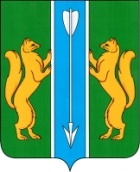 УСТЬ-КЕМСКИЙ СЕЛЬСКИЙ   СОВЕТ   ДЕПУТАТОВ ЕНИСЕЙСКОГО РАЙОНАКРАСНОЯРСКОГО КРАЯРЕШЕНИЕ   02.04.2019                                            п. Усть-Кемь                                                  №  1-5рОб утверждении постоянных депутатских комиссийВ соответствии со статьей 13 Регламента Усть-Кемского сельского Совета депутатов, Усть-Кемский сельский Совет депутатов РЕШИЛ:1. Создать из числа депутатов три постоянные комиссии:1.1 По бюджету, налоговой, экономической политике, по законности, правопорядку и защите прав граждан:Председатель комиссии-Пугин Валерий Александрович;Секретарь комиссии –Туров Олег Витальевич;Член комиссии –Седлак Ирина Викторовна;1.2 По образованию, культуре и здравоохранению:Председатель комиссии –Турова Светлана Владимировна; Секретарь комиссии –Каралюс Мария Федоровна; Член комиссии –Азанова Диана Александровна;1.3 По жилищно- коммунальным вопросам и благоустройству:Председатель комиссии – Марсал Иван Иванович;Секретарь комиссии –Головач Максим Владимирович; Член комиссии –Журавский Игорь Олегович;  Член комиссии –Лаев Денис Николаевич;           2. Решение вступает в силу с момента подписания и  опубликования в печатном издании «Усть–Кемский вестник».Председатель Усть-Кемского                                             Глава Усть-Кемскогосельского Совета депутатов                                                сельсовета_____________ И.В.Седлак                                                 ________А.И.Марсал